XUK English (9 - 17 лет)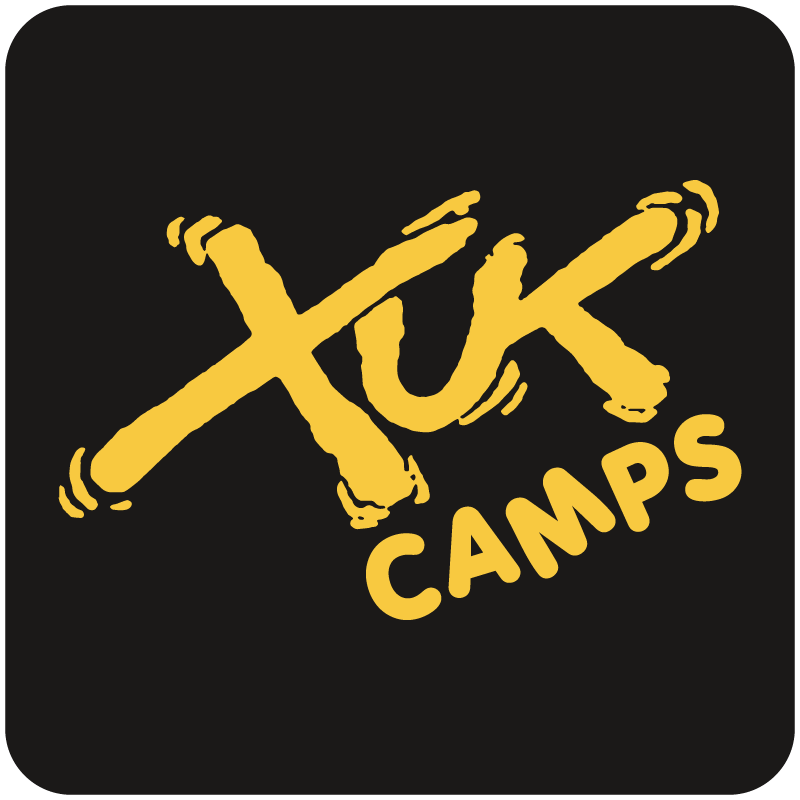 Летний лагерь изучения английского языкадля детей и подростков в Монмуте (Monmouth), Уэльс Летний лагерь XUK English предлагает эффективную комбинацию изучения языка с активным отдыхом. После уроков английского языка с опытными преподавателями в первой половине дня, детей и подростков ждет большой выбор спортивных и культурно-развлекательных мероприятий во второй половине дня,  в процессе которых они смогут применить полученные знания на практике в общении со сверстниками и воспитателями.  Динамичная команда энтузиастов - преподавателей постоянно внедряет инновационные идеи и новые формы развлечений, чтобы каждый ребенок или подросток провел идеальные каникулы в Великобритании!Расположение: на базе Monmouth School for Boys в Монмуте, Уэльс                           (2 ч 45 мин езды от Лондона, ближайший а/п Кардиф) Период: 05.07.2020 – 09.08.2020Возраст: 9-17 лет Стоимость за 2 недели: от £1720 Входит: - размещение в резиденции- питание полный пансион- 15 уроков английского языка в неделю- учебные материалы- развлекательные и спортивные мероприятия- экскурсии в Оксфорд, Бат или МонмутДополнительно оплачивается:- перелет - трансфер (Heathrow, ,  or St Pancras £75 в одну сторону)Дополнительные опции: - интенсивный английский (6 часов в неделю) - £120- каякинг/каноинг - £60, скалолазание - £60- Welcome Pack (рюкзак, джемпер, кепка, очки и т.п.) - £40- медстраховка- оформление визы- личные расходы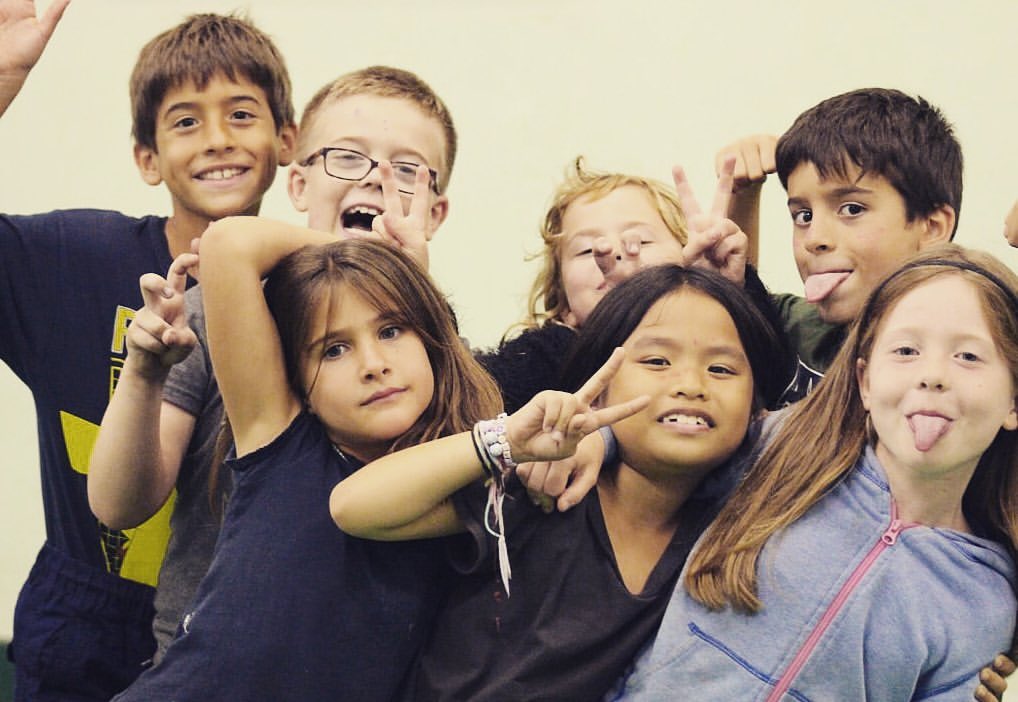 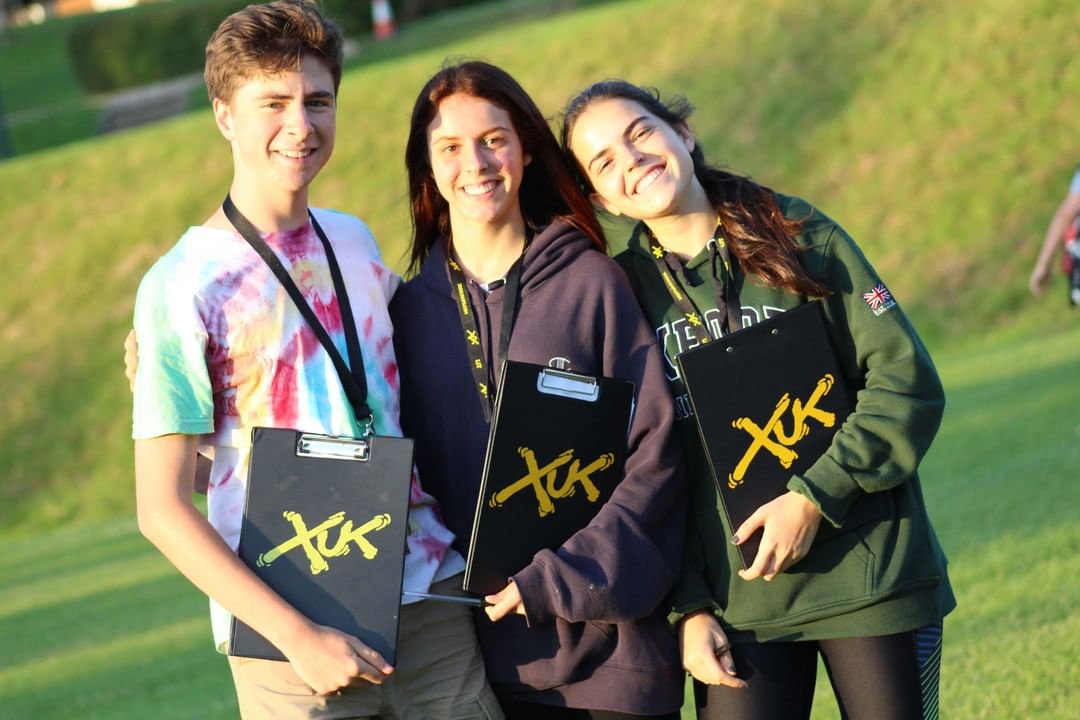 По вопросам бронирования просим обращатьсяпо тел./факс: +38 (044) 238 08 48e-mail: sales4@panukraine.uaВишнякова Яна